Request for Qualifications Applicationfor the selection of providers to provide:Homemaker ServicesRespite Servicesfor the period starting:July 1, 2024Area Agency on Aging Serving Southwest Idaho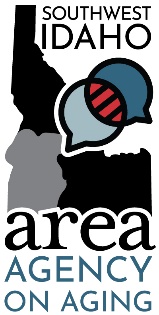 Southwest Idaho Area Agency on Aging (SWIA3)1505 South Eagle Road, Suite 120Meridian ID 83642(208)-898-7077Completed Proposals must be physically in the possession of the Southwest Idaho Area Agency on Aging  REQUEST FOR PROPOSALS APPLICATION FORM** THE UNDERLINED FIELDS WILL EXPAND TO ACCOMMODATE THE LENGTH OF THE RESPONSES. PLEASE TYPE IN THE BOXES BELOW THE QUESTION. HAND-WRITTEN RESPONSES ARE NOT ACCEPTABLE. Basic informationFill out the information below: Legal Name of Provider:				     Business Name (if different from above): 	     Contact Person:	     	 	Title:	     Physical Address:			     Mailing Address (if different): 	     City:					     		County:	     State:					     		Zip:		     Telephone number:		     			Fax number:		     Email of business: 		     IRS Employer ID #:		     Legal status of providerSelect the appropriate boxes and provide the required information below: 	 Private Non-Profit	 Public Non-Profit		 For-Profit			 Other, describe:      If you are a non-profit provider – Attach copies of the provider’s articles of incorporation, bylaws, and 501(c)(3) exempt status. (Label as Attachment #1)Did the provider receive $750,000 or more of federal funding in the past 12 months?  No  Yes – please attach the most recent audit. (Label as Attachment #2)If you are a for-profit provider –  What type of for-profit provider is your organization? Incorporated	 Sole Proprietorship  LLC  Partnership	 Other:      Small Business programsCheck all that apply and attach documentation (Label as Attachment #3) 	Woman-Owned, 51% or more owned by 1 or more women	Veteran-Owned, 51% or more owned by a Veteran	Disabled Veteran-Owned, 51% or more owned by a Disabled Veteran	HUBZone Small Business Concern (Historically Underutilized Business Zones as Certified with SBA)	Disadvantaged, 51% or more owned by one or more socially or economically disadvantaged individuals, including Black Americans, Hispanic Americans, Native Americans, Asian-Pacific AmericansFinancial soundness	Provide at least one of the following documentations demonstrating the provider’s financial soundness (check all that apply) (Label as Attachment #4): Audit Report, within the past 12 months (strongly preferred) Credit Report Better Business Bureau report Income Tax Statements	InsuranceAttach copies of the provider’s current insurance policies (Label as Attachment #5)Mission statementWhat is the mission statement of the provider?ServicesWhich services does the provider wish to provide if awarded a contract through this RFQ? (check all that apply): Homemaker services Respite servicesDrug-Free Workplace PolicyDoes the provider have a drug-free workplace policy? If so, please attach. (Label as Attachment #6) Yes  No Service areaThe provider can provide services as contemplated in this RFQ for the following area(s) (check all that apply):Describe any service boundaries or limitations that the provider may have within the locales above:      Assurances and Required Activities By submitting this proposal, the provider represents as follows:  The provider has read, understands in full, and will follow the SWIA3 Services Scope of Work as outlined in the Guide to Request for Proposal.  Yes  No The provider agrees to the set reimbursement rate, which is currently $24.00 per hour.  Yes  No The provider agrees to and will sign the terms and conditions contract (Exhibit A) as written if awarded a contract. If the answer is “No,” please describe in detail the modifications that the provider would require to the contract, and propose alternative contract language.  Yes  No Proposal Narrative and Past Performance. Past SWIA3 experienceHas the provider been a previous direct provider with SWIA3? Yes  NoPersonnel training and expertiseDescribe the current expertise and training of the provider and its personnel in providing homemaker and/or respite services to the disabled and elderly. Furthermore, attach job descriptions, by title, for all personnel, paid and volunteer, including administrative personnel who will support the service(s) program. (Label as Attachment #7)FacilitiesDoes the provider  Own or  Lease any facilities needed to deliver the proposed service? (Label as Attachment #8 – Leased Facilities only)ExperienceDescribe in detail the services that the provider has provided to individuals aged 60 years and older (seniors) and others within the last 12 months. If none, describe the services that the provider is planning to provide. StrengthsDescribe in detail what strengths uniquely qualify the provider to provide services.Quality assuranceExplain how the provider has monitored quality assurance in the past, and how it will do so if awarded a contract through this RFQ. Grievance resolution proceduresAttach a copy of the written procedures through which the provider will resolve consumer grievances that arise from services rendered if awarded a contract through this RFQ. The procedures must provide a method for both consumers and applicants for services to submit grievances about the operation of the provider's services, including denial of services. The procedures shall provide applicants and consumers with a progressive grievance process to include an informal hearing before the provider’s representatives and a review by SWIA3 if necessary to resolve the dispute. (Label as Attachment #9)TrainingDescribe the training, if any, that the provider’s staff will receive to provide this service.Geographically difficult areasHow will the provider ensure the geographically difficult areas of the locale are served? Please describe.Cultural differencesWill the provider accommodate for cultural differences between the provider’s employees and the clients, and take them into account when delivering services? If so, please describe how the provider will ensure that is done. Yes  No ReferencesProvide a contact person, a phone number, and an email address for a minimum of three (3) references who are well-acquainted with the provider’s quality of services. In addition, describe (a) how many years the provider has serviced each reference; (b) what types of services were provided for each reference; (c) what the approximate dollar amount of services the provider has provided that reference until now; (d) why the provider believes that the reference’s opinion of will be an accurate reflection of the quality of services the provider will provide if awarded a contract through this RFQ. Reference #1:      Reference #2:      Reference #3:      Service provision methodology and self-evaluationDescribe in detail how the provider will perform self-evaluations and monitor quality, what objectives the provider will have in providing such services, and what objective performance metrics the provider will use to evaluate the quality of its services. Community supportDescribe in detail any activities and/or methods that the provider employs that are designed to increase community involvement, participation, donations, and other support for SWIA3-funded services. Volunteer utilizationIf the provider utilizes volunteers, describe in detail such utilization. E.g., how are they recruited; how are volunteers going to be recruited, placed, and trained; what duties the volunteers would perform; whether volunteers would receive stipends, etc.Partnership and collaboration strategiesDescribe the provider’s networking and coordinating strategies for the following agency types:Home Health AgenciesHospital and PhysiciansLocal GovernmentLong-Term Care FacilitiesSenior Housing ComplexesOther Senior Service providersBusinessesOtherCurrent partnerships If applicable, describe any partnerships the provider has or anticipates to ensure that services are delivered. Include partnering organizations’ names, funding sources, partners’ cash contributions, in-kind, etc.Provider certifications and representationsIn submitting this proposal, the provider certifies and acknowledges each of the following:The RFQ and all attached documents have been read and understood. All information provided by the provider is true, complete, and accurate to the best of provider’s knowledge. The provider understands that should an investigation at any time reveal any misrepresentation or falsification of information provided by the provider to SWIA3 hereunder, this proposal may be rejected, and contracts entered into may be terminated.Enclosed, at a minimum, is all information requested in this RFQ.One single-sided original and one single-sided copy is being submitted as instructed within this RFQ.The provider considered and incorporated all RFQ amendments, if any, into this proposal.The provider is capable of following through with all assurances, representations, and certifications contained in this proposal. The submission of this proposal did not involve collusion or other anti-competitive practices.The provider will comply with all applicable Idaho Commission on Aging and Area Agency on Aging Serving Southwest Idaho service specifications, contract terms, manuals, policies and directives, and all applicable federal, state and local laws.If awarded this contract, the provider will provide these services to eligible individuals, regardless of the source of funding.If awarded this contract, the provider will maintain liability insurance as specified in the General Terms and Conditions of the SWIA3 Contract (Exhibit A).The person signing on behalf of the provider is legally authorized to submit this proposal and to make this certification.The provider has clearly marked any and all information that the provider does not wish to be available for public inspection, if any, as “CONFIDENTIAL.” The provider represents that such information is exempt from disclosure under the Idaho Public Records Act, Chapter 1, Title 74, Idaho Code. For any such information marked as “CONFIDENTIAL,” the provider will indemnify, defend, and hold harmless the County, its elected officials, officers, agents, employees, representatives, and volunteers from and against any and all claims, demands, defense costs, liability, or consequential damages of any kind or nature arising out of or in connection with litigation regarding whether any documentation provided is exempt from disclosure.  Certification Regarding Debarment, Suspension, Ineligibility, and Voluntary Exclusion, Lower Tier Covered TransactionsThe provider represents that it currently is not debarred, suspended, or otherwise excluded as specified in 45 CFR Part 75. The provider has signed and agrees to abide by the debarment requirements attached hereto and incorporated by reference as Attachment #10. DATED this ___ day of ___________, 2024.					_________________________________________					Authorized SignatureSTATE OF IDAHO		)				) ss.County of __________	)	On the _____ day of _________________, 2024, before me, the undersigned Notary Public, personally appeared________________, known to me to be the person whose name is subscribed to the foregoing instrument, and acknowledged to me that s/he executed the same.	IN WITNESS WHEREOF, I have set my hand and seal the day and year as above written.					_____________________________________					Notary Public for Idaho					Residing at ____________________________					Commission Expires: ____________________Proposal Submittal Checklist:Make sure all documents are attached. RFQ Application – Ensure all applicable boxes are selected and all narrative fields filled in.  Signature on RFQ Application (Page ii on Certification Regarding Debarment, notarized) Attachment 1 – Non-Profit – Article of Incorporation, Bylaws, and 501(c)(3) status – (if applicable) Attachment 2 – Audit – (if applicable) Attachment 3 – Proof of Business Type (if applicable) Attachment 4 – Financial Soundness Attachment 5 – Insurance Coverage Attachment 6 – Drug-Free Workplace Policy  Attachment 7 – Job Descriptions Attachment 8 – Leased Facilities (if applicable) Attachment 9 – Grievance Resolution Procedures Attachment 10 – Certification Regarding Debarment, Suspension, Ineligibility, and Voluntary Exclusion, Lower Tier Covered TransactionsAttachment 10: Certification Regarding Debarment, Suspension, Ineligibility, and Voluntary Exclusion, Lower Tier Covered TransactionsBy signing and submitting this certification, the recipient of federal assistance funds is providing the certification as set out below. The provider will certify non-debarment by signing the RFQ application. The certification in this clause is a material representation of fact upon which reliance was placed when this transaction was entered into.  If it is later determined that the recipient of federal assistance funds knowingly rendered an erroneous certification, in addition to other remedies available to the federal government, the appropriate federal agency may pursue available remedies, including suspension and/or debarment.The recipient of federal assistance funds shall provide immediate, written notice to the person to which this Proposal is submitted if at any time the recipient of federal assistance funds learns that its certification was erroneous when submitted or has become erroneous by reason of changed circumstance.The terms “covered transaction,” “debarred,” “suspended,” “ineligible,” “lower tier covered transaction,” “participant,” “person,” “primary covered transaction,” “principal,” “Proposal,” and “voluntarily excluded,” as used in this clause, have the means set out in the Definitions and Coverage sections of rules implementing Executive Order 12549.The recipient of federal assistance funds agrees that, should the covered transaction be entered into, it shall not knowingly enter into any lower tier covered transaction with a person who is debarred, suspended, declared ineligible, or voluntarily excluded from participation in this covered transaction, unless authorized by the appropriate federal agency.The recipient of federal assistance funds further agrees that it will include the clause titled “Certification Regarding Debarment, Suspension, Ineligibility, and Voluntary Exclusion, Lower Tier Covered Transactions,” without modification, in all lower tier covered transactions and in all solicitations for lower tier covered transactions.A participant in a covered transaction may rely upon a certification of a prospective participant in a lower tier covered transaction that is not debarred, suspended, ineligible, or voluntarily excluded from the covered transaction, unless it knows that the certification is erroneous.  A participant may decide the method and frequency by which it determines the eligibility of its principals.  Each participant may, but is not required to, check the List of Parties Excluded from Procurement or Non-Procurement Programs.Nothing contained in the foregoing shall be construed to require establishment of a system of records in order to render in good faith the certification required by this clause.  The knowledge ad information of a participant is not required to exceed that which is normally possessed by a prudent person in the ordinary course of business dealing.Except for transactions authorized under paragraph 5 of these instructions, if a participant in a covered transaction knowingly enters into a lower tier transaction with a person who is suspended, debarred, ineligible, or voluntarily excluded from participation in this transaction, in addition to other remedies available to the federal government, the appropriate federal agency may pursue available remedies including suspension and/or debarment.DATED this ___ day of ___________, 2024.					_________________________________________					Authorized SignatureSTATE OF IDAHO		)				) ss.County of __________	)	On the _____ day of _________________, 2024, before me, the undersigned Notary Public, personally appeared________________, known to me to be the person whose name is subscribed to the foregoing instrument, and acknowledged to me that s/he executed the same.	IN WITNESS WHEREOF, I have set my hand and seal the day and year as above written.					_____________________________________					Notary Public for Idaho					Residing at ____________________________					Commission Expires: ____________________Ada County Boise    Eagle    Garden City    Kuna    Meridian Adams Council    New Meadows Boise Crouch    Horseshoe Bend    Idaho City    Placerville Canyon Caldwell    Greenleaf    Nampa    Notus    Parma    Melba    Middleton    Wilder Elmore Mountain Home    Glenns Ferry Gem Emmett Owyhee Homedale    Marsing    Grandview   Murphy Payette Fruitland    New Plymouth    Payette Valley Cascade    Donnelly    McCall Washington Cambridge    Midvale    Weiser